Calvary Christian Academy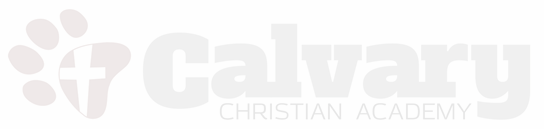 At-a-Glance Yearly Calendar2022-20232022August 30 (Tues.)			Back to School Event 7th – 12th grades 	August 31 (Wed.)			Back to School Event Preschool – 6th grade	September 5 (Mon.)		Labor Day NO SCHOOLSeptember 6 (Tues)    	1st Day for Pre-K, K5, 4th, & 7th grades Early Dismissal 11:30 a.m.                                                             September 7 (Wed.)           	1st Day of School – All GradesOctober TBD			Senior Premium Portraits and Fall Portraits (K2-11th)October 7 (Fri.)			Teacher In-service / SCHOOL CLOSEDOctober 10 (Mon)		Columbus Day / SCHOOL CLOSEDOctober 11 (Tues.)                	1st Quarter Interims IssuedNovember 8, 9 (Tues, Wed.)	All School Thanksgiving Celebrations November 10 (Thurs) 		Early Dismissal 11:30 a.m. Teacher In-serviceNovember 11 (Fri.)		Veteran’s Day / SCHOOL CLOSEDNovember 16 (Wed.)                	1st Quarter Report Cards IssuedNovember TBD 		          	Fall Picture RetakesNovember 23-25 (Wed.–Fri.)          Thanksgiving Holiday / SCHOOL CLOSED	December 13 (Tues.)		Elementary Christmas concertDecember 16 (Fri.)		2nd Quarter Interims IssuedDecember 16 (Fri.)                	Campus 2 Café Night and Talent ShowDecember 20 (Tues.)                      	Christmas Break Begins at 3:00 p.m. NO AFTER CAREDecember 21 (Wed.)-Jan 2 (Mon.)	Christmas Break / SCHOOL CLOSED	 2023January 3 (Tues.)                	School ResumesJanuary 16 (Mon.)                	Martin Luther King Holiday / SCHOOL CLOSEDJanuary 27 (Fri.)			Teacher In-service / SCHOOL CLOSEDFebruary 2 (Thurs.)		2nd Quarter Report Cards IssuedFebruary 17 (Fri.)                	*Teacher In-service / SCHOOL CLOSED Weather Contingency Day	 February 20 (Mon.)                	Presidents’ Day / SCHOOL CLOSEDMarch 1 (Wed.)			3rd Quarter Interims IssuedMarch 6-10 (Mon.-Fri.)		Book Fair K2 – 6th GradesMarch 13 (Mon.)                  	Early Dismissal 11:30 a.m. / NEW Student Open House 6:30 p.m.                          March 31 (Fri.)			Teacher In-service / SCHOOL CLOSED April 5 (Wed.)			3rd Quarter Report Cards IssuedApril 6 (Thur.) 		            	Easter Break Begins/ Early Dismissal 11:30 a.m. April 10 (Mon)-14 (Fri)		Easter Break / SCHOOL CLOSEDApril 17 (Mon.)                     	School ResumesMay 1 – May 5 (Mon. – Fri.)	Standardized Testing 1st – 12th May 5 (Fri.)                    		Teacher In-Service / Early Dismissal 11:30 a.m.May 5 (Fri.)			Campus 2 Café Night and Talent Show 6:30 p.m.May 12 (Fri.)                    		4th Quarter Interims IssuedMay 16 (Tues.) 			Elementary Spring Concert / Art Show 6:30 p.m.May 24 (Wed.)                    	Seniors Last Day / Senior Chapel / Campus 2 Field DayMay 26 (Fri.)			Campus 1 & 4 Field Day - Rain Date June 2 May 27 (Sat.)                    		High School Graduation / CAG Sanctuary 11 a.m.May 29 (Mon.)                    	Memorial Day / SCHOOL CLOSEDJune 6 (Tues.)                    	Kindergarten ONLY / Early Dismissal 11:30 a.m.June 6 (Tues.)                    	Kindergarten Graduation / Campus 1 - 6:30 p.m.June 6 (Tues.)                    	Student’s Last Day of School / Full DayJune 7 (Wed.)			Teacher In-service / SCHOOL CLOSEDJune 13 (Tues.)                    	Summer Break Camp Begins*Weather Contingency Day – This date is an in-service unless we need to redeem time from snow days**Calendar subject to change with advance notice